Projet : construction de 2 bâtiments de 30 * 60 m avec couverture et ouvert sur 100% de leur périmètre.Les 2 bâtiments de stockage auront une capacité de stockage unitaire de 20000 m3 chacun.Les 2 bâtiments seront construits sur un terrain appartenant à l’entreprise dans une ancienne carrière bordée d’un talus ou merlon sur l’ensemble de sa périphérie (section cadastrale YP, parcelles n°88, 89 et 91).La superficie totale du terrain est de 18160 m2.La distance entre les 2 bâtiments sera approximativement de 60 mètres.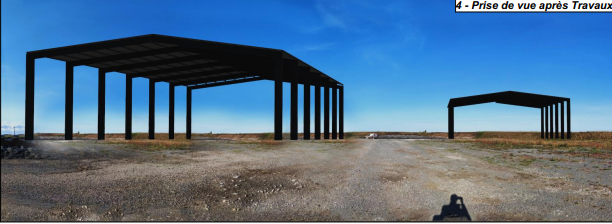 Annexe 1 : prescriptions applicables aux installations classées soumises à enregistrement sous la rubrique 1530 (arrêté du 15 avril 2010)Stockage de papiers, carton sou matériaux combustibles analoguesActivité sous la rubrique 1530Stockage de paille et fourrage : stockage supérieur à 20000 m3 : régime de l’enregistrementStockage de paille et fourrage : stockage supérieur à 20000 m3 : régime de l’enregistrementStockage couvert : est considéré comme stockage couvert au titre du présent arrêté, tout stockage abrité par une construction présentant des propriétés de résistance au feu au moins R 15, dotée d’une toiture et fermé fermée sur au moins 70% de son périmètre.Important : dans le cas des 2 bâtiments qui seront reconstruits, les 2 constructions sont ouvertes sur 100% de leur périmètre.Stockage couvert : est considéré comme stockage couvert au titre du présent arrêté, tout stockage abrité par une construction présentant des propriétés de résistance au feu au moins R 15, dotée d’une toiture et fermé fermée sur au moins 70% de son périmètre.Important : dans le cas des 2 bâtiments qui seront reconstruits, les 2 constructions sont ouvertes sur 100% de leur périmètre.Dispositions générales1.1 Conformité de l’installationL’installation est implantée, réalisée et exploitée conformément aux plans et autres documents soins au dossier d’enregistrementPoint de progrèsNécessité de réaliser un dossier d’enregistrement au titre de la rubrique 1530Dossier déposé en version papier et clef informatique auprès de la Préfecture 861.2 Dossier installation classéeL’exploitant établit et tient à jour un dossier comportant les documents suivants :Une copie de la demande d’enregistrementLe dossier d’enregistrement tenu à jour et daté en fonction des modifications apportées à l’installationsL’arrêté d’enregistrement délivré par le Préfet ainsi que tout arrêté préfectoral relatif à l’installationLes différents documents prévus par le présent arrêtéCe dossier est tenu à la disposition de l’inspection des installations classées.Pour information1.3 Entraînement des poussières et de boueL’exploitant adopte les dispositions suivantes, nécessaires pour prévenir les envols de poussières et matières diverses :Les voies de circulations et aires de stationnement des véhicules sont aménagées (formes de pentes, revêtements,…)et convenablement nettoyéesLes véhicules sortant de l’installation n’entraînement pas de dépôts de poussières ou de boue sur les voies de circulationLes surfaces où cela est possible sont engazonnéesPour information1.4 Intégration dans le paysageL’ensemble des installations est maintenu propre et entretenu en permanence.Des écrans de végétalisation sont mis en place si cela est possible.Pour l’entretien des surfaces extérieures de son site, l’exploitant met en œuvre des bonnes pratiques, notamment en ce qui concerne le désherbage.Pour informationMerlon ou talus présent sur toute la périphérie du terrain.Risques2.1 ImplantationLes limites de stockage sont implantées à une distance limite des limites du sites de façon à ce que les effets létaux soient contenus dans l’enceinte de l’établissement en cas d’incendie en prenant en compte la configuration la plus défavorable par rapport aux matières combustibles potentiellement stockées en utilisant la méthode de calcul FLIMILOG.Cette distance est au moins égale à 20 m.ConformeLe stockage est par ailleurs situé à plus de 30 mètres de tous les produits et installations au sein de l’établissement susceptibles de produire des effets toxiques ou des explosions en cas d’incendie.Les éléments de démonstration sont tenus à la disposition de l’inspection des installations classées.Non applicablePas d’autres produits sur le site.L’installation ne comporte pas, ne surmonte pas ni n’est surmonté de locaux habités ou occupés par des tiers.Le stockage en sous-sol est interdit.Non applicablePas de locaux habités sur site ou à proximité.Construction - Accessibilité2.2.1 Accessibilité du siteL’installation dispose en permanence d’un accès au moins permettant l’intervention des services de secours.ConformeParcelle close par une clôture en grillage d’une hauteur de 1.80 m.Portail d’accès aux véhicules de secoursLes véhicules dont la présence est liée à l’exploitation de l’installation stationnent sans occasionner de gêne pour l’accessibilité des engins d’incendie.ConformePas de véhicules sur site (en dehors de période de stockage ou de chargement pendant la période des moissons).La voie d’accès des services de secours est maintenue dégagée de tout stationnement.Elle comporte une matérialisation au sol. Ce dispositif peut être renforcé par une signalisation verticalePoint de progrèsL’exploitant tient à la disposition des services d’incendie et de secours des consignes précises pour l’accès des secours avec des procédures pour accéder à tous les lieuxPoint de progrès2.2.1 Accessibilité des engins à proximité de l’installationUne voie engin dans l’enceinte de l’établissement, au moins est maintenue dégagée pour la circulation et le croisement sur le périmètre de l’installation et positionnée de façon à ne pas être obstruée par l’effondrement de cette installation et pas les eaux d’extinction.ConformeVoirie carrossable tout autour des 2 bâtiments de stockage.Cette voie respecte les caractéristiques suivantes :Largeur utile minimale de 6 mHauteur libre minimale de 4.5 mPente inférieure à 15%Dans les virages, rayon intérieur inférieur à 50 m, rayon intérieur R minimal de 13 m et une surlargeur de S=15/RVoir résistante à la force pour un véhicule de 320 KnChaque point du périmètre de l’installation est à une distance maximale de 60 mètres de la voieConformeVoirie carrossable tout autour des 2 bâtiments de stockage.2.2.3 Mise en station des échellesChaque cellule a au moins une façade accessible desservie par une voie.ConformeVoirie carrossable tout autour des 2 bâtiments de stockage.La voie respecte l’ensemble des prescriptions dimensionnelles.Conforme 2.2.4 Etablissement du dispositif hydraulique depuis les enginsA partir de chaque voie engin et/ou échelle, un accès aux issues du bâtiment ou l’installation est prévuConformeBâtiment de stockage ouvert sur 100% de son périmètre.Les 2 bâtiments de stockage sont éloignés de plus de 60 mètres.2.2.5 Accès au dépôt des secoursLes accès à l’installation permettent l’’intervention rapide des services de secours.Conforme1 accès unique à l’installation.Dispositions relatives aux dépôts couvertsRappel : les 2 bâtiments de stockage sont couverts lais ouverts sur 100% de leur périmètre, ils ne sont donc pas concernés les articles suivants.2.2.6 Structure des bâtiments Non applicable2.2.7 CellulesNon applicable2.2.8 Cantonnement de désenfumage2.2.8.1 CantonnementNon applicable2.2.8.2 DésenfumageNon applicable2.2.8.3 Amenées d’air fraisNon applicable2.2.9 Système de détention incendieNon applicable2.2.10 Système d’extinction automatique Non applicable2.2.11 Protection contre la foudre Non applicable2.2.12 Installations électriques, éclairage et chauffage Non applicableIl n’y a pas sur le site d’installations électriques, d’éclairage et de chauffage.Dispositions relatives à l’ensemble des stockages2.2.14 Moyens de lutte contre l’incendieL’installation est dotée de moyens de lutte l’incendie appropriées aux risques.ConformeRéserve incendie sur site assurant un débit minimum de 120 m3 par heure pendant 2 heures.Dans le trimestre qui suit le début de l’exploitation du dépôt, l’exploitant organise un exercices défense contre l’incendie renouvelé tous les 3 ans.Point de progrèsExercice programmé avec les services de secours.2.2.15 Cuvettes de rétentionTout stockage de produits liquides susceptibles de créer une pollution de l’eau ou des sols est associé à une capacité de rétention.Point de progrèsAbsence de produits liquides susceptibles de provoquer une pollution.Mise en place sur site d’un kit antipollution pendant la période de moisson (stockage de la pailles ou opérations de chargement).2.2.16 Rétention des aires et locaux de travail et isolement de réseau de collecteLe sol des aires et des locaux de stockage ou de manipulation de matières dangereuses est étanche et équiper de manière à recueillir les eaux de lavage et les matières répandues.Non applicableAbsence de matières dangereuse sur site.Toutes les mesures sont prises pour recueillir l’ensemble des eaux en cas de sinistre.ConformePoint bas sur le terrain avec lagune de récupération.2.3 Recensement des potentiels de dangerNon applicableAbsence de matières dangereuses sur site.2.3.1 Connaissance des produits - EtiquetageNon applicable2.3.2 Etat de stocksNon applicable2.3.3 Localisation des risquesNon applicable2.4 Exploitation2.4.1 StockageLes produits conditionnés forment des îlots limités de façon suivante :La surface maximale des îlots au sol est de 2500 m2, hauteur maximale de 8 mConformeLa surface des îlots est de 1800 m2 maximum.Distance de plus de 60 mètres entre chaque îlot.Pour les stockages couverts, 3300 m2 et hauteur maximale de 6 mètresNon applicable B- Les produits stockés en palettierNon applicable2.4.2 Matières dangereusesNon applicableAbsence de matières dangereuses sur site.2.4.3 Propreté de l’installationLes surfaces à proximité sont maintenues propres et régulièrement nettoyées afin d’éviter les amas de poussières.Conforme2.4.4 TravauxLes travaux d’aménagement conduisant à une augmentation des risques ne peuvent s’effectuer qu’après délivrance d’un « permis d’intervention » et/ou d’un permis de feuPoint de progrèsProcédure à mettre en place.2.4.5 Consignes d’exploitationDes consignes sont établies, tenues à jour et affichées dans les lieux fréquentés par le personnel.Point de progrèsPrésence de personnel pendant la période des moissons, mis en stock et chargement.Des consignes indiquent notamment :Interdiction de fumerInterdiction de brûlageInterdiction d’apporter du feu sous quelque forme que ce soitObligation permis d’intervention ou permis de feuPrécautions à prendre pour l’emploi et le stockage de matières incompatibles (sans objet)Procédure d’arrêt d’urgence de l’installation (sans objet)Mesures à prendre en cas de fuite sur un récipient (sans objet)Modalités d’isolement du réseau cde collecte (sans objet)Moyens d’extinction incendieProcédure d’alertePoint de progrèsPrésence de personnel pendant la période des moissons, mis en stock et chargement.2.4.6 Vérification périodique et maintenance des équipementsL’exploitant assure la vérification des installations soumises à des contrôles périodiques obligatoiresNon applicablePas d’équipements soumis à contrôle obligatoire sur le site.2.4.7 BrûlageL’apport de feu sous une forme quelconque, à proximité du stockage est interdit.Conforme2.4.8 Surveillance du stockageEn dehors des heures d’exploitation du stockage, une surveillance par gardiennage ou télésurveillance est mise en place.ConformeSystème de télésurveillance alimenté par batterie.2.4.9 StationnementLe stationnement à proximité du stockage est réservé aux besoins stricts d’exploitation.Conforme 3- Eau3.1 Plans des réseauxLes différentes canalisations accessibles sont repérées.Non applicableAbsence de canalisations sur site.Un schéma de tous les réseaux et un plan des égouts sont établis.Non applicableAbsence de réseaux sur site.3.2 Entretien et surveillanceLes réseaux de collecte des effluents sont conçus et aménagés de manière à curables, étanches et résister dans le temps aux actions physiques et chimiques des effluents.Non applicablePas de rejets d’effluents.3.3 Caractéristiques générales de l’ensemble de rejetsNon applicablePas de rejets d’effluents.3.4 Eaux pluvialesLes eaux pluviales non souillées sont évacuées par un réseau spécifique.Point de progrèsLes eaux pluviales seront drainées sur la parcelle par des tranchées drainantes.Les eaux pluviales susceptibles d’être polluées sont collectées par un réseau spécifique et traitées par un dispositif séparateur d’hydrocarbures ou tout autre équipement équivalent.Non applicableAbsence de véhicule sur site en dehors de la période des moissons.3.5 Eaux domestiquesNon applicablePas de rejets d’eaux domestiques.4- Déchets4.1 GénéralitésL’exploitant prend toutes les dispositions nécessaires pour assurer la gestion des déchets.Non applicablePas de déchets sur site.Stockage des déchets 4.2 Stockage des déchetsLes déchets et résidus produits sont stockés avant leur valorisation ou élimination.Non applicablePas de production de déchets.4.3 Elimination des déchets Les déchets ne pouvant être valorisés sont éliminés en installations réglementées.Non applicablePas de déchets sur site.5- Bruit5.1 Valeurs limites de bruitNon applicableStockage inerte de pailles et fourrage.Pas d’installations fixes motorisées.Pas d’engins sur site.5.2 Véhicules – Engins de chantierLes véhicules de transport, matériels de manutention utilisés à l’intérieur de l’installation sont conformes aux dispositions en vigueurConformeUtilisation de poids-lourds, tracteurs et remorques pendant la seule période des moissons.5.3 VibrationsNon applicable5.4 Surveillance par l’exploitant des émissions sonoresNon applicablePas d’émissions sonores sur l’exploitation.6- Mise en sécurité et remise en état en fin d’exploitationL’exploitant met en sécurité et remet en état le site en fin d’exploitation.Pour information